Podaljšano do: 27.10.2024Focus® Ultra 1 L47580475L0                                      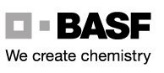 Podaljšano do: 27.10.2024Focus® Ultra 1 L47580475L0                                      Podaljšano do: 27.10.2024Focus® Ultra 1 L47580475L0                                      Podaljšano do: 27.10.2024Focus® Ultra 1 L47580475L0                                      Podaljšano do: 27.10.2024Focus® Ultra 1 L47580475L0                                      Podaljšano do: 27.10.2024Focus® Ultra 1 L47580475L0                                      Podaljšano do: 27.10.2024Focus® Ultra 1 L47580475L0                                      Podaljšano do: 27.10.2024Focus® Ultra 1 L47580475L0                                      Podaljšano do: 27.10.2024Focus® Ultra 1 L47580475L0                                      Podaljšano do: 27.10.2024Focus® Ultra 1 L47580475L0                                      Podaljšano do: 27.10.2024Focus® Ultra 1 L47580475L0                                      Podaljšano do: 27.10.2024Focus® Ultra 1 L47580475L0                                      Podaljšano do: 27.10.2024Focus® Ultra 1 L47580475L0                                      Podaljšano do: 27.10.2024Focus® Ultra 1 L47580475L0                                      Podaljšano do: 27.10.2024Focus® Ultra 1 L47580475L0                                      Podaljšano do: 27.10.2024Focus® Ultra 1 L47580475L0                                      Podaljšano do: 27.10.2024Focus® Ultra 1 L47580475L0                                      Podaljšano do: 27.10.2024Focus® Ultra 1 L47580475L0                                      Podaljšano do: 27.10.2024Focus® Ultra 1 L47580475L0                                      Podaljšano do: 27.10.2024Focus® Ultra 1 L47580475L0                                      Podaljšano do: 27.10.2024Focus® Ultra 1 L47580475L0                                      Podaljšano do: 27.10.2024Focus® Ultra 1 L47580475L0                                      Podaljšano do: 27.10.2024Focus® Ultra 1 L47580475L0                                      Podaljšano do: 27.10.2024Focus® Ultra 1 L47580475L0                                      Podaljšano do: 27.10.2024Focus® Ultra 1 L47580475L0                                      Podaljšano do: 27.10.2024Focus® Ultra 1 L47580475L0                                      Podaljšano do: 27.10.2024Focus® Ultra 1 L47580475L0                                      Podaljšano do: 27.10.2024Focus® Ultra 1 L47580475L0                                      Podaljšano do: 27.10.2024Focus® Ultra 1 L     47580475L0                                      Podaljšano do: 27.10.2024Focus® Ultra 1 L47580475L0                                      Podaljšano do: 27.10.2024Focus® Ultra 1 L47580475L0                                      Podaljšano do: 27.10.2024Focus® Ultra 1 L     47580475L0                                      Podaljšano do: 27.10.2024Focus® Ultra 1 L47580475L0                                      